FunctieWerkwijzeLuchttoevoer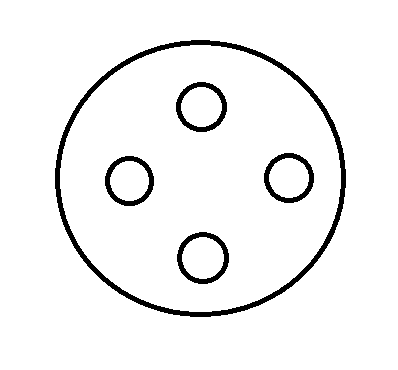 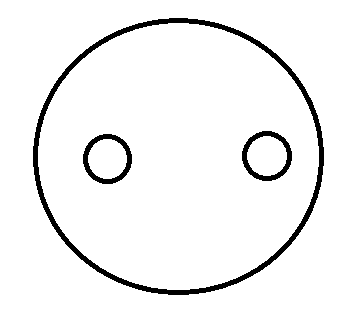 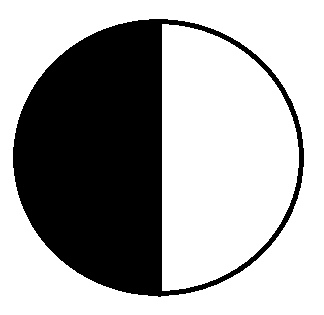 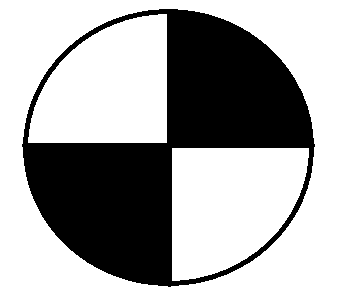 Klaarmaken eten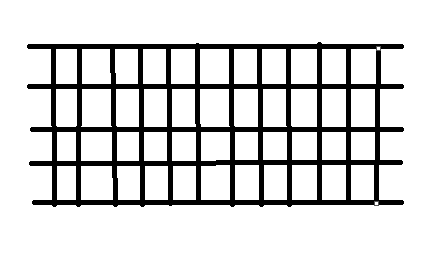 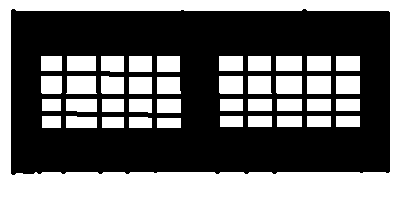 Warmtebron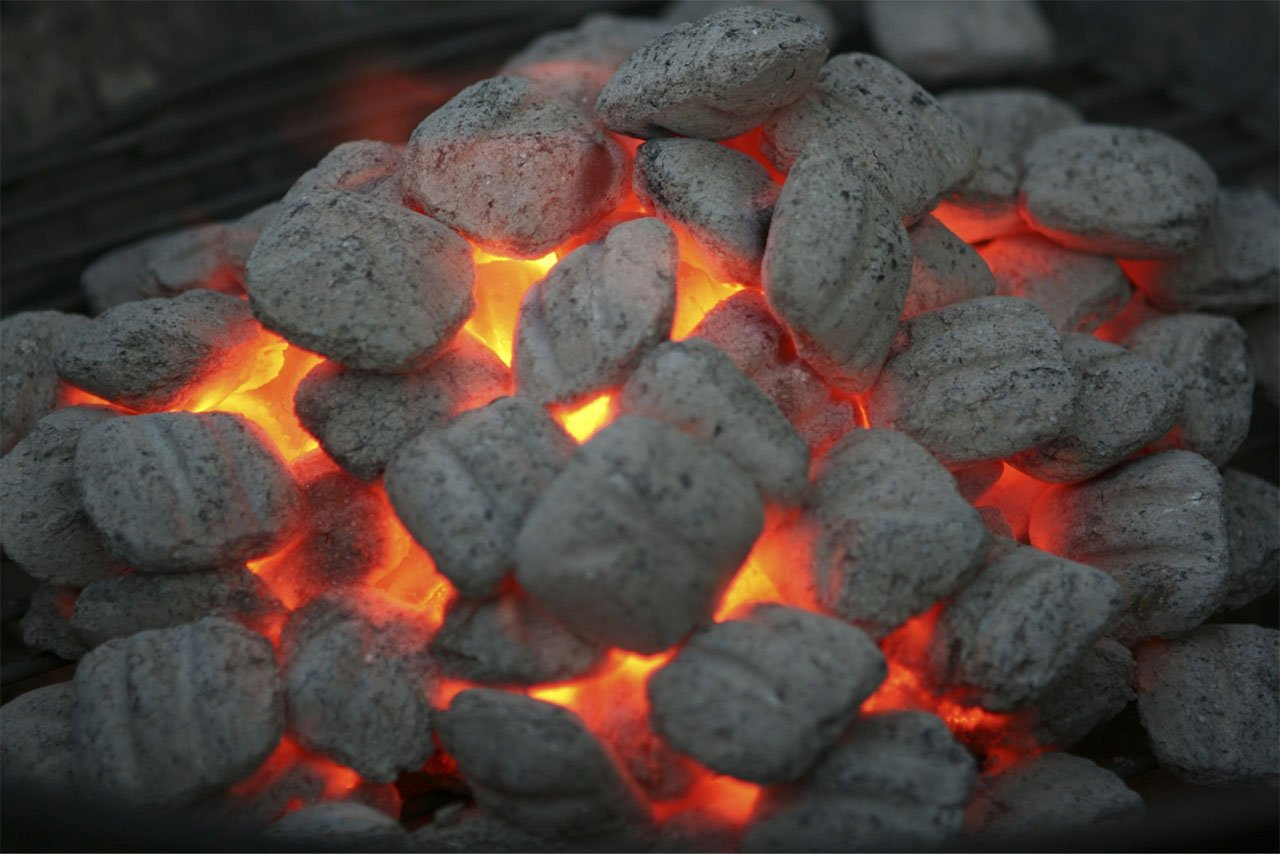 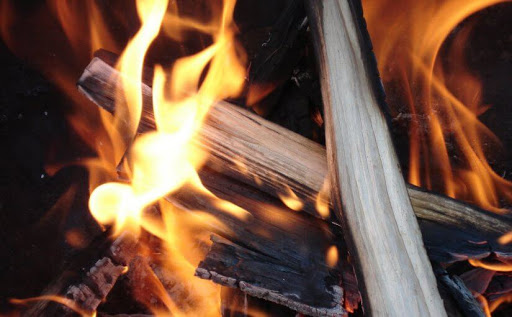 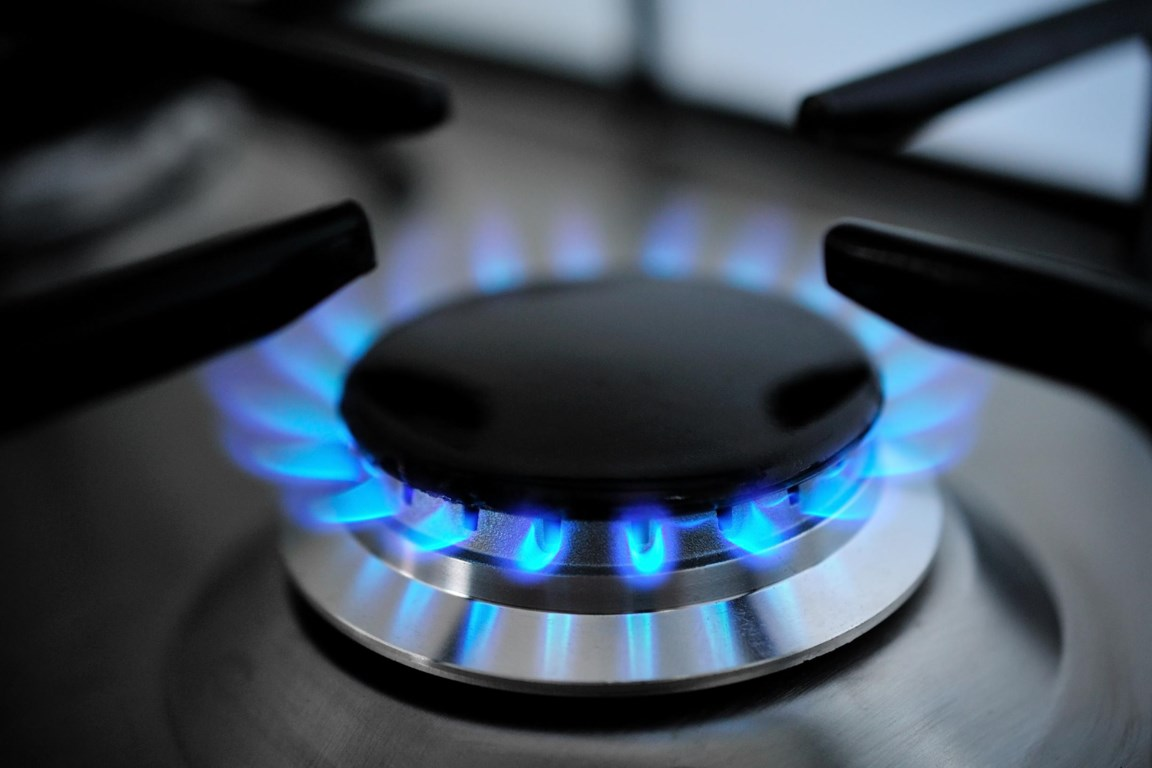 Manier van staan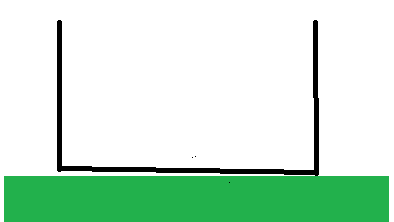 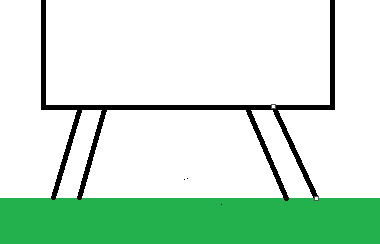 